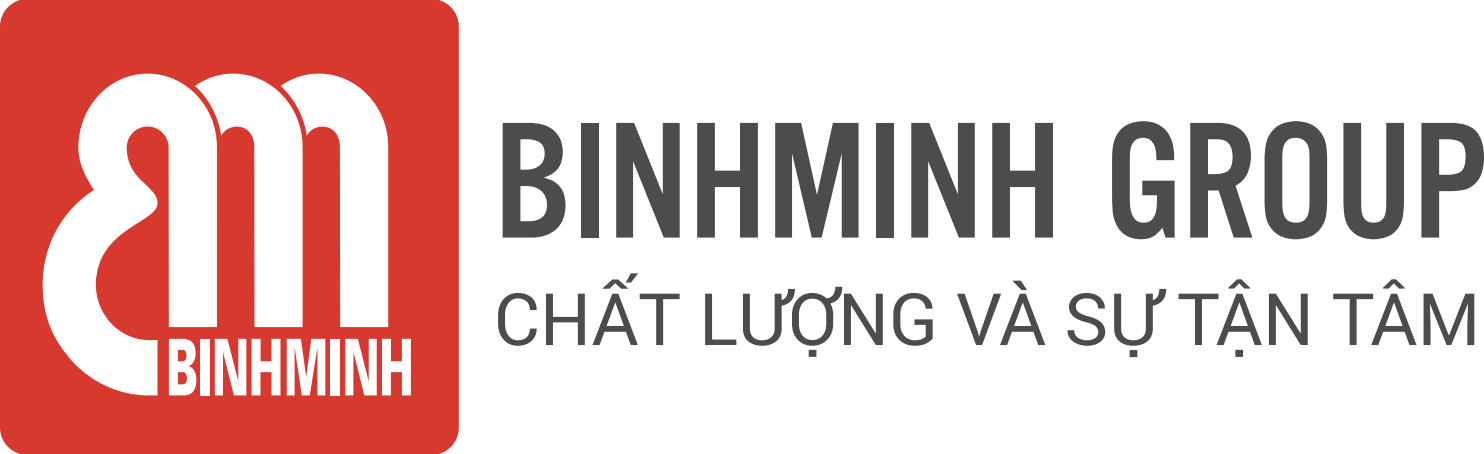 PHIẾU TỔNG HỢP NỘI DUNG BÀI HỌC LỚP 1, CHƯƠNG TRÌNH TIẾNG ANH TOÁN       Unit 3. Addition and subtraction within 10 (Phép cộng và trừ phạm vi đến 10) Lesson 3. Revision (Ôn tập)-------------------------------- Lesson objectives (Mục tiêu bài học)  - To review addition and subtraction within 5. (Ôn tập phép cộng và trừ trong phạm vi 5.)- November test (Kiểm tra tháng 11.)Lesson content (Nội dung bài học)Vocabulary ( Từ Vựng).Review: addition (phép cộng), plus sign (dấu cộng), plus (cộng), subtraction (phép trừ), minus sign (dấu trừ), minus (trừ) , equals (bằng)Structures (Cấu trúc câu).• (Number) plus (number) equals (number).• (Number) minus (number) equals (number).Homelink (Dặn dò về nhà)Các con viết từ mới mỗi từ 2 dòngLuyện nói từ vựng và cấu trúcLuyện tập/ thực hành những bài tập còn lại con chưa hoàn thiện trên lớp trang 34, 35.Trân trọng cảm ơn sự quan tâm, tạo điều kiện của các Thầy/Cô và Quí vị PHHS trong việc đồng hành cùng con vui học!